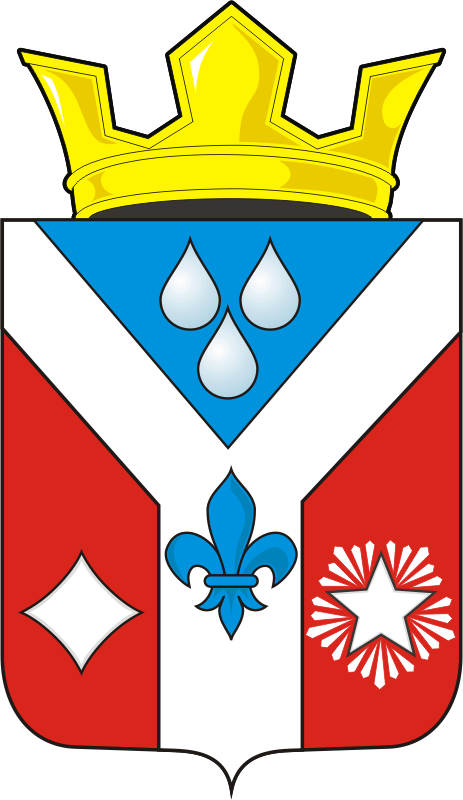 АДМИНИСТРАЦИЯ ГАВРИЛОВСКОГО СЕЛЬСОВЕТА САРАКТАШСКОГО РАЙОНА ОРЕНБУРГСКОЙ ОБЛАСТИП О С Т А Н О В Л Е Н И Е_________________________________________________________________________________________________________12.11.2020                                   с. Гавриловка                                      № 71-пПрогноз основных характеристик бюджетамуниципального образования Гавриловского сельсовета на 2021 год и на плановый период 2022 - 2023 годов.В соответствии со статьей 184.2 Бюджетного кодекса Российской Федерации:  Утвердить прогноз основных характеристик бюджета  муниципального образования Гавриловского сельсовета на 2021 год и на плановый период 2022 - 2023 годов, согласно приложению к настоящему постановлению.Обнародовать настоящее постановление и разместить на официальном сайте администрации муниципального образования Гавриловский сельсовет Саракташского района Оренбургской области.     3. Контроль за исполнением настоящего постановления оставляю за собой.         4. Постановление вступает в силу со дня его подписания.Глава Гавриловского сельсовета                                               Е.И. ВарламоваРазослано: прокурору района, финансовый отдел администрации Саракташского района, официальный сайт, в дело.Приложение к постановлению администрации Гавриловского сельсовета Саракташского района Оренбургской областиот 12.11.2020г. № 71-пПрогноз основных характеристик бюджета муниципального образованияГавриловского сельсовета на 2021 год и на плановый период 2022 - 2023 годовПоказатели2020 год (тыс. руб.) - уточненный2021 год (тыс.руб.)2022 год (тыс.руб.)2023 год (тыс.руб.)12345Собственные доходы в том числе:2289,01765,01844,01932,0Налог на доходы физических лиц254,00254,0257,00262,00Акцизы по подакцизным товарам (продукции), производимым на территории Российской Федерации558,0562,00582,00605,00Налоги на имущество41,051,0051,0051,00Государственная пошлина0000Единый сельскохозяйственный налог33,037,037,037,0Земельный налог с организаций0,000,000,000,00Земельный налог с физических лиц803,00861,00917,00977,00Доходы от использования имущества, находящегося в муниципальной собственности600,000,000,000,00Безвозмездные перечисления 4868,22372,92198,02182,2Всего доходы7157,24137,94042,04114,2Всего расходы8523,24137,94042,04114,2Дефицит (-), профицит (+)-1366,00,000,000,00